По иску прокурора Шегарского района Томской области здание двух сельских школ оборудовано системой видеонаблюдения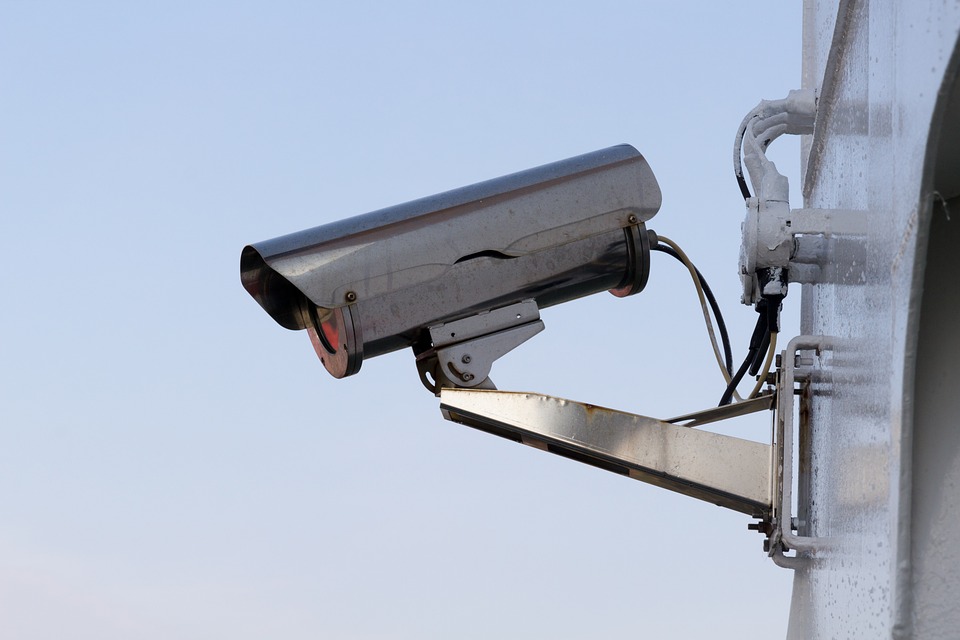 Прокуратура Шегарского района провела проверку соблюдения законодательства о противодействии терроризму и обеспечении безопасности несовершеннолетних в образовательных организациях.Проверка показала, что зданияВороновской и Бабарыкинской школ, вопреки закону, не оснащены системами видеонаблюдения.По итогам проверки прокурор района Андрей Белозеров обратился в суд с  искамио возложении на образовательные учреждения обязанностипо оснащению зданий системами видеонаблюдения.В обоснование своей позиции прокурор отметил, что неисполнение обязательных антитеррористических мероприятий социально ориентированными организациями ставит под угрозу безопасность значительного количества граждан, причем в данном конкретном случае – безопасность детей.Шегарский районный суд Томской области удовлетворил исковые требования прокурора в полном объеме.Во исполнение судебного решения здания школ оснащены системами видеонаблюдения.